Come Along! Join in! Celebrate Book Week Scotland!         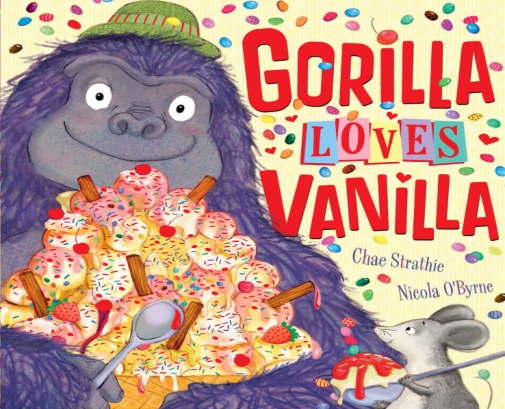 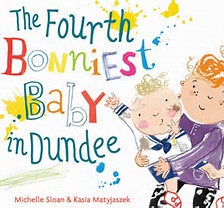 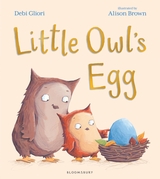 Where: Primary 1  at  Eaglesham Primary SchoolWhen: 30.11.17  Time: Just after 3 o’clockWhy? Reading for fun with your child, take time to chat about booksWhich book is your favourite?